АКТобщественной проверкина основании плана работы Общественной палаты г.о. Королев, 
в рамках проведения системного и комплексного общественного контроля, 
проведен общественный контроль качество ремонтных работ в МКДСроки проведения общественного контроля: 19.03.2021 г.Основания для проведения общественной проверки: план работы Общественной палаты г.о. Королев.Форма общественного контроля: мониторингПредмет общественной проверки - общественный контроль качества выполнения ремонтных работ в МКД. Состав группы общественного контроля:- Белозерова Маргарита Нурлаяновна, председатель комиссии «по ЖКХ, капитальному ремонту, контролю за качеством работы управляющих компаний, архитектуре, архитектурному облику городов, благоустройству территорий, дорожному хозяйству и транспорту»;- Якимова Варвара Владиславовна - член комиссииСостояние подъезда - один из главных показателей состояния МКД и эффективности работы управляющей компании.Мониторинговая группа Общественной палаты г.о.Королев совместно с руководителем производственного подразделения УК АО "Жилкомплекс" Артемом Плеснушкиным побывала с инспекционной проверкой в МКД по адресу: ул. Марины Цветаеврй, д.27, стр.1 и проверила качество оказанных подрядчиком услуг по ремонту подъездов.В ходе осмотра было установлено: на входной группе отремонтированы козырьки, заменены тамбурные двери, произведена штукатурка и покраска стен и потолков, заменены светильники на лестничных площадках, отремонтированы и окрашены перила лестничных маршей, ступени, установлены новые почтовые ящики и корзины для рекламного мусора, окрашены трубы и стволы мусоропровода. Все работы по ремонту подъездов согласовывались с жителями, включая и цветовое решение по покраске подъездов.Жильцы дома проведенными работами удовлетворены. У комиссии замечаний нет.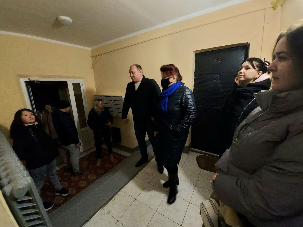 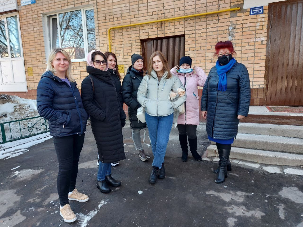 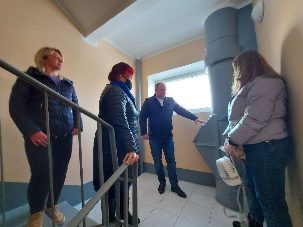 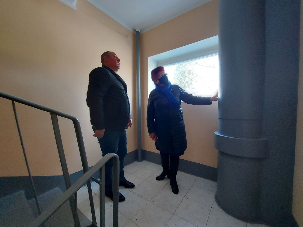 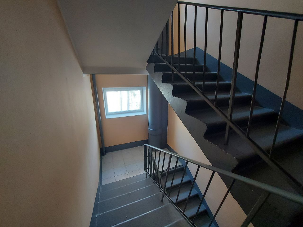 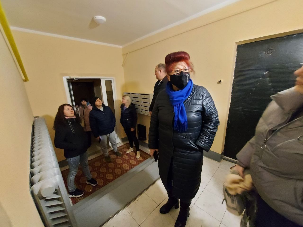 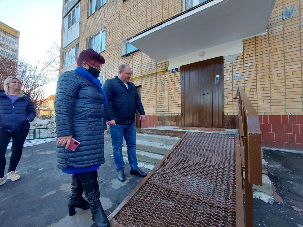 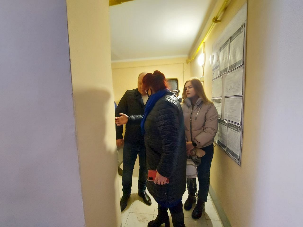 «УТВЕРЖДЕНО»Решением Совета Общественной палаты г.о. Королев Московской областиПредседатель комиссии «по ЖКХ, капитальному ремонту, контролю за качеством работы управляющих компаний, архитектуре, архитектурному облику городов, благоустройству территорий, дорожному хозяйству и транспорту» Общественной палаты г.о.Королев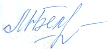 М.Н.Белозерова